Абай атындағы қазақ ұлттық педагогикалық университетіКазахский национальный педагогический университет имени АбаяБекітемін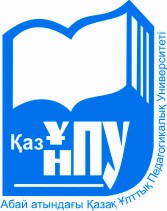 Оқу ісі жөніндегі проректор_________________А.Т. Құлсариева“____”   ______________   2016ж.г.САБАҚ КЕСТЕСІ / РАСПИСАНИЕ УЧЕБНЫХ ЗАНЯТИЙМамандығы /Специальность ____5В011800-Русский язык и литература ______4_курс__2016-2017 оқу жылының 1 жартыжылдығынана 1 полугодие 2016-2017 учебного года 4 курсОқу нысаны/форма обучения _дневное_оқу бөлімі/отделение __ р\о_оқу тілі/язык обучения _ р\оАбай атындағы қазақ ұлттық педагогикалық университетіКазахский национальный педагогический университет имени АбаяБекітемінОқу ісі жөніндегі проректор,_________________А.Т. Құлсариева“____”   ______________   2016ж.г.САБАҚ КЕСТЕСІ / РАСПИСАНИЕ УЧЕБНЫХ ЗАНЯТИЙМамандығы /Специальность 5В012200- Русский язык и литература в школах с нерусским языком обучения  4  курс 2016-2017 оқу жылының 1 жартыжылдығынана 1 полугодие 2016-2017 учебного года 4 курсОқу нысаны/форма обучения _дневное_оқу бөлімі/отделение __ р\о_оқу тілі/язык обучения _ р\оКүндер/Дни Күндер/Дни ТОП/ГРУППАТОП/ГРУППАТОП/ГРУППАТОП/ГРУППАТОП/ГРУППАКүндер/Дни Күндер/Дни Сағаттар/Часы Пәндер/ Предметы Оқытушының аты-жөні/Фамилия И.О. преподавателя Оқытушының аты-жөні/Фамилия И.О. преподавателя Дәріс/Аудит  Дүйсенбі Понидельник 08.00-08.50  Дүйсенбі Понидельник 09.00-09.50Общее языкознание (лек)к.ф.н., доц. Абаева М.Кк.ф.н., доц. Абаева М.К314  Дүйсенбі Понидельник 10.00-10.50Современный литературный процесс (лек)Доц. Поляк З.НДоц. Поляк З.Н314  Дүйсенбі Понидельник 11.00-11.50История русской литературы 20-века (лек)Проф. Абишева С.ДПроф. Абишева С.Д314  Дүйсенбі Понидельник 12.00-12.50Теория литературы (сем)Проф. Абишева С.ДПроф. Абишева С.Д314Сейсенбі Вторник 08.00-08.50Сейсенбі Вторник 09.00-09.50Сейсенбі Вторник 10.00-10.50История русской литературы 20-века (лек)Проф. Абишева С.ДПроф. Абишева С.Д314Сейсенбі Вторник 11.00-11.50Синтаксис современного русского языка (лек)проф. Эглит Л.В. проф. Эглит Л.В. 314Сейсенбі Вторник 12.00-12.50Синтаксис современного русского языка (сем)проф. Эглит Л.В. проф. Эглит Л.В. 314Сәрсенбі Среда 08.00-08.50Сәрсенбі Среда 09.00-09.50Синтаксис современного русского языка (сем)проф. Эглит Л.В. проф. Эглит Л.В. 314Сәрсенбі Среда 10.00-10.50Современный литературный процесс (сем)Доц. Поляк З.НДоц. Поляк З.Н314Сәрсенбі Среда 11.00-11.50Теория литературы (лек)Проф. Абишева С.ДПроф. Абишева С.Д314Сәрсенбі Среда 12.00-12.50Казахская литература (лек)Проф. Уюбаева М.ИПроф. Уюбаева М.И314Сәрсенбі Среда Бейсенбі Четверг 08.00-08.50История русского литературного языка (лек)Проф. Казкенова А.КПроф. Казкенова А.К314Бейсенбі Четверг 09.00-09.50Общее языкознание (сем)к.ф.н., доц. Абаева М.Кк.ф.н., доц. Абаева М.К314Бейсенбі Четверг 10.00-10.50История русской литературы 20-века (сем)Проф. Абишева С.ДПроф. Абишева С.Д314Бейсенбі Четверг 11.00-11.50Бейсенбі Четверг 12.00-12.50Жұма Пятница 08.00-08.50Казахская литература (сем)Проф. Уюбаева М.ИПроф. Уюбаева М.И314Жұма Пятница 09.00-09.50История русского литературного языка (сем)Проф. Казкенова А.КПроф. Казкенова А.К314Жұма Пятница 10.00-10.50История русской литературы 20-века (сем)Проф. Абишева С.ДПроф. Абишева С.Д314Жұма Пятница 11.00-11.50Жұма Пятница 12.00-12.50Оқу басқармасының бастығы  \ Начальник учебного правленияОқу бөлімінің бастығы /Начальник учебного отдела                           Институт директоры\ Директор институтаДиспетчерОқу басқармасының бастығы  \ Начальник учебного правленияОқу бөлімінің бастығы /Начальник учебного отдела                           Институт директоры\ Директор институтаДиспетчерОқу басқармасының бастығы  \ Начальник учебного правленияОқу бөлімінің бастығы /Начальник учебного отдела                           Институт директоры\ Директор институтаДиспетчерОқу басқармасының бастығы  \ Начальник учебного правленияОқу бөлімінің бастығы /Начальник учебного отдела                           Институт директоры\ Директор институтаДиспетчерОқу басқармасының бастығы  \ Начальник учебного правленияОқу бөлімінің бастығы /Начальник учебного отдела                           Институт директоры\ Директор институтаДиспетчер___________ Г.З.Таубаева.___________ Л.Н.Демеуова___________Б.Әбдіғазиұлы ___________А.Б. Жапарова ___________ Г.З.Таубаева.___________ Л.Н.Демеуова___________Б.Әбдіғазиұлы ___________А.Б. Жапарова ___________ Г.З.Таубаева.___________ Л.Н.Демеуова___________Б.Әбдіғазиұлы ___________А.Б. Жапарова Күндер/Дни Күндер/Дни Күндер/Дни ТОП/ГРУППАТОП/ГРУППАТОП/ГРУППАТОП/ГРУППАТОП/ГРУППАТОП/ГРУППАКүндер/Дни Күндер/Дни Күндер/Дни Сағаттар/Часы Пәндер/ Предметы Оқытушының аты-жөні/Фамилия И.О. преподавателя Оқытушының аты-жөні/Фамилия И.О. преподавателя Оқытушының аты-жөні/Фамилия И.О. преподавателя Дәріс/Аудит  Дүйсенбі Понидельник Понидельник 08.00-08.50Сопоставительная грамматика русского и казахского языков (лек)ст.преп. Оңғарбаева А.Тст.преп. Оңғарбаева А.Тст.преп. Оңғарбаева А.Т314  Дүйсенбі Понидельник Понидельник 09.00-09.50Общее языкознание (лек)к.ф.н., доц. Абаева М.Кк.ф.н., доц. Абаева М.Кк.ф.н., доц. Абаева М.К314  Дүйсенбі Понидельник Понидельник 10.00-10.50Современный литературный процесс (лек)Доц. Поляк З.НДоц. Поляк З.НДоц. Поляк З.Н314  Дүйсенбі Понидельник Понидельник 11.00-11.50История русской литературы 20-века (лек)проф. Абишева С.Дпроф. Абишева С.Дпроф. Абишева С.Д314  Дүйсенбі Понидельник Понидельник 12.00-12.50Теория межкультурной коммуникации (лек) к.ф.н., доц. Абаева М.Кк.ф.н., доц. Абаева М.Кк.ф.н., доц. Абаева М.К317Сейсенбі Вторник Вторник 08.00-08.50Сейсенбі Вторник Вторник 09.00-09.50Синтаксис современного русского языка (сем)проф. Эглит Л.В. проф. Эглит Л.В. проф. Эглит Л.В. 314Сейсенбі Вторник Вторник 10.00-10.50История русской литературы 20-века (лек)проф. Абишева С.Дпроф. Абишева С.Дпроф. Абишева С.Д314Сейсенбі Вторник Вторник 11.00-11.50Синтаксис современного русского языка (лек)проф. Эглит Л.В. проф. Эглит Л.В. проф. Эглит Л.В. 314Сейсенбі Вторник Вторник 12.00-12.50Сәрсенбі Среда Среда 09.00-09.50Синтаксис современного русского языка (сем)проф. Эглит Л.В. проф. Эглит Л.В. проф. Эглит Л.В. 314Сәрсенбі Среда Среда 10.00-10.50История русского литературного языка (сем)проф. Казкенова А.Кпроф. Казкенова А.Кпроф. Казкенова А.К317Сәрсенбі Среда Среда 11.00-11.50Теория литературы (лек)проф. Абишева С.Дпроф. Абишева С.Дпроф. Абишева С.Д314Сәрсенбі Среда Среда 12.00-12.50Бейсенбі Четверг Четверг 08.00-08.50История русского литературного языка (лек)проф. Казкенова А.Кпроф. Казкенова А.Кпроф. Казкенова А.К314Бейсенбі Четверг Четверг 09.00-09.50Общее языкознание (сем)к.ф.н., доц. Абаева М.Кк.ф.н., доц. Абаева М.Кк.ф.н., доц. Абаева М.К314Бейсенбі Четверг Четверг 10.00-10.50История русской литературы 20-века (сем)проф. Абишева С.Дпроф. Абишева С.Дпроф. Абишева С.Д314Бейсенбі Четверг Четверг 11.00-11.50Теория литературы (сем)проф. Абишева С.Дпроф. Абишева С.Дпроф. Абишева С.Д314Бейсенбі Четверг Четверг 12.00-12.50Жұма Пятница Пятница 08.00-08.50Теория межкультурной коммуникации (сем) к.ф.н., доц. Абаева М.Кк.ф.н., доц. Абаева М.Кк.ф.н., доц. Абаева М.К317Жұма Пятница Пятница 09.00-09.50Жұма Пятница Пятница 10.00-10.50Современный литературный процесс (сем)доц. Поляк З.Ндоц. Поляк З.Ндоц. Поляк З.Н317Жұма Пятница Пятница 11.00-11.50История русской литературы 20-века (сем)проф. Абишева С.Дпроф. Абишева С.Дпроф. Абишева С.Д317Жұма Пятница Пятница 12.00-12.50Сопоставительная грамматика русского и казахского языков (сем)ст.преп. Оңғарбаева А.Тст.преп. Оңғарбаева А.Тст.преп. Оңғарбаева А.Т317Оқу басқармасының бастығы  \ Начальник учебного правленияОқу басқармасының бастығы  \ Начальник учебного правленияОқу басқармасының бастығы  \ Начальник учебного правленияОқу басқармасының бастығы  \ Начальник учебного правленияОқу басқармасының бастығы  \ Начальник учебного правленияОқу басқармасының бастығы  \ Начальник учебного правленияОқу басқармасының бастығы  \ Начальник учебного правления___________ Г.З.Таубаева.___________ Г.З.Таубаева.___________ Г.З.Таубаева.Оқу бөлімінің бастығы /Начальник учебного отдела                           Оқу бөлімінің бастығы /Начальник учебного отдела                           Оқу бөлімінің бастығы /Начальник учебного отдела                           Оқу бөлімінің бастығы /Начальник учебного отдела                           Оқу бөлімінің бастығы /Начальник учебного отдела                           Оқу бөлімінің бастығы /Начальник учебного отдела                           Оқу бөлімінің бастығы /Начальник учебного отдела                           ___________ Л.Н.Демеуова___________ Л.Н.Демеуова___________ Л.Н.ДемеуоваИнститут директоры\ Директор институтаИнститут директоры\ Директор институтаИнститут директоры\ Директор институтаИнститут директоры\ Директор институтаИнститут директоры\ Директор институтаИнститут директоры\ Директор институтаИнститут директоры\ Директор института___________Б.Әбдіғазиұлы ___________Б.Әбдіғазиұлы ___________Б.Әбдіғазиұлы ДиспетчерДиспетчерДиспетчерДиспетчерДиспетчерДиспетчерДиспетчер___________А.Б. Жапарова___________А.Б. Жапарова___________А.Б. Жапарова